Materiały z języka angielskiego dla 3-4 latkówZestaw słówek angielskich o tematyce ANIMALS ON THE FARMCow- krowaDuck – kaczkaChicken – kurczakPig- świniaHorse – końSheep – owcaRooster - kogut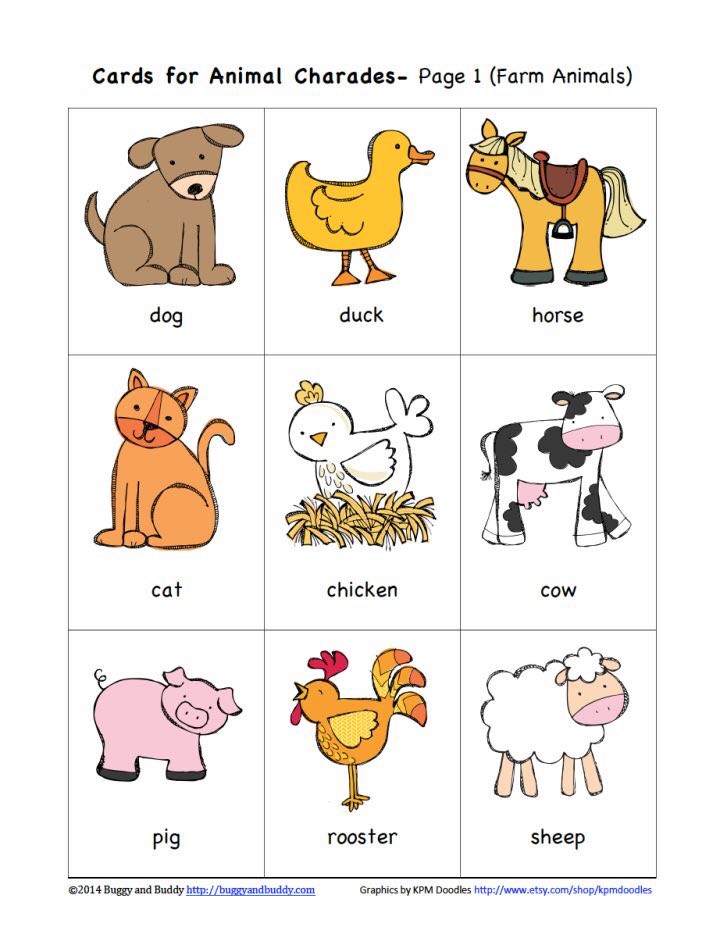 Piosenka z nazwami zwierząt - https://www.youtube.com/watch?v=EwIOkOibTgM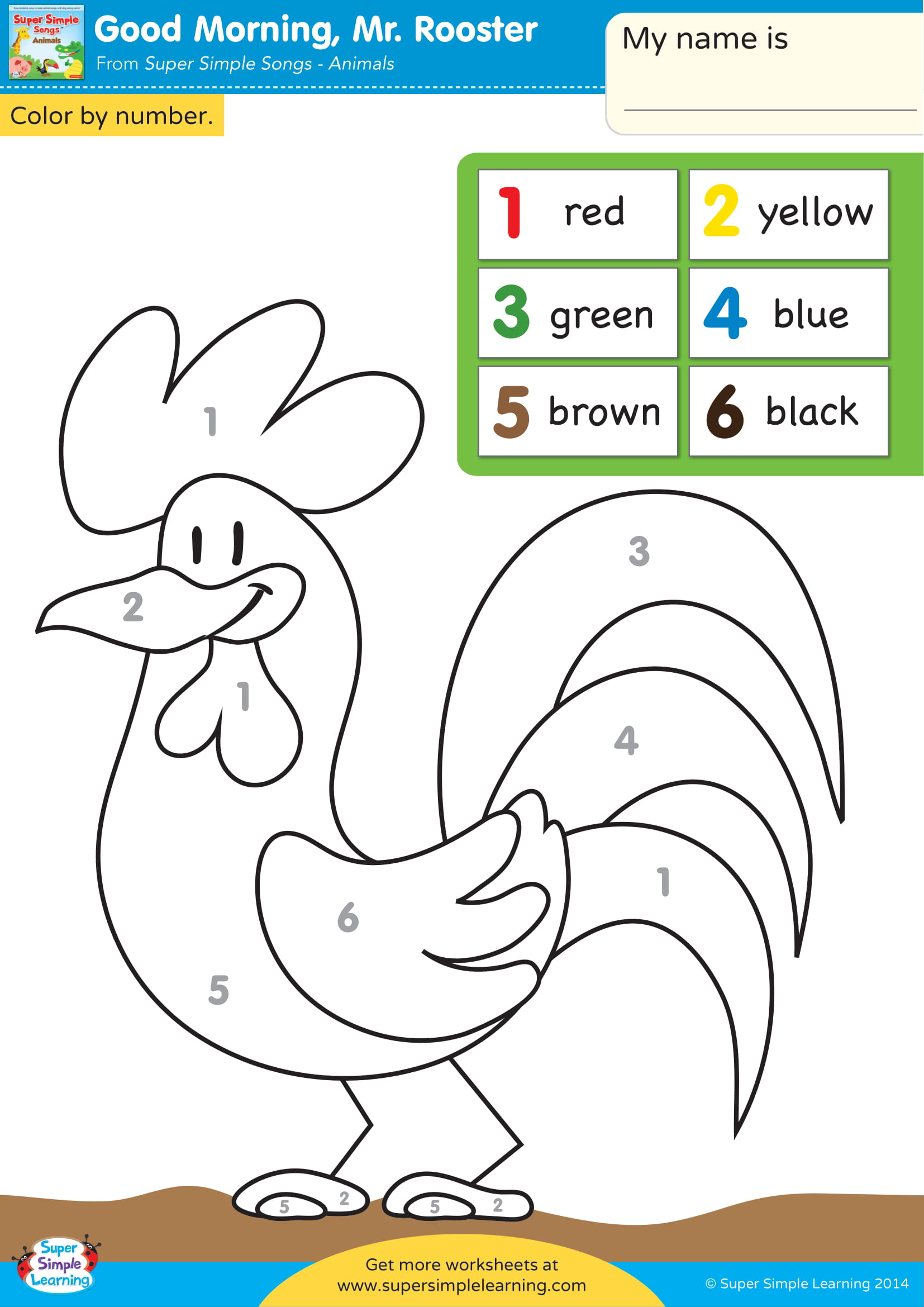 